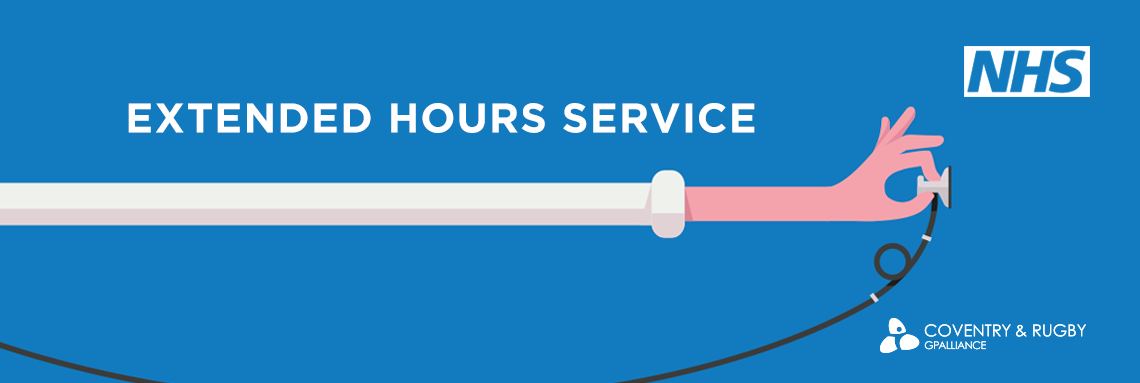 	This surgery offers appointments to see a GP or Nurse in the evening or at weekends.Patients can request a routine appointment at reception and choose to be seen in one of the eight Extended Hours hubs across Coventry and Rugby. Appointments are available Monday to Friday between 6.30pm and 9.30pm and on Saturday and Sunday mornings. 